В рамках межведомственной комплексной оперативно-профилактической операции «Дети России» а МКОУ СОШ №2 с.п.Нартан проведены профилактические антинаркотические беседы с учащимися, их родителями, педагогами с приглашением инспектора ПДН  Шоровой М.М. и врачей наркологов Пачева А.А. и Лобжанидзе А.Б.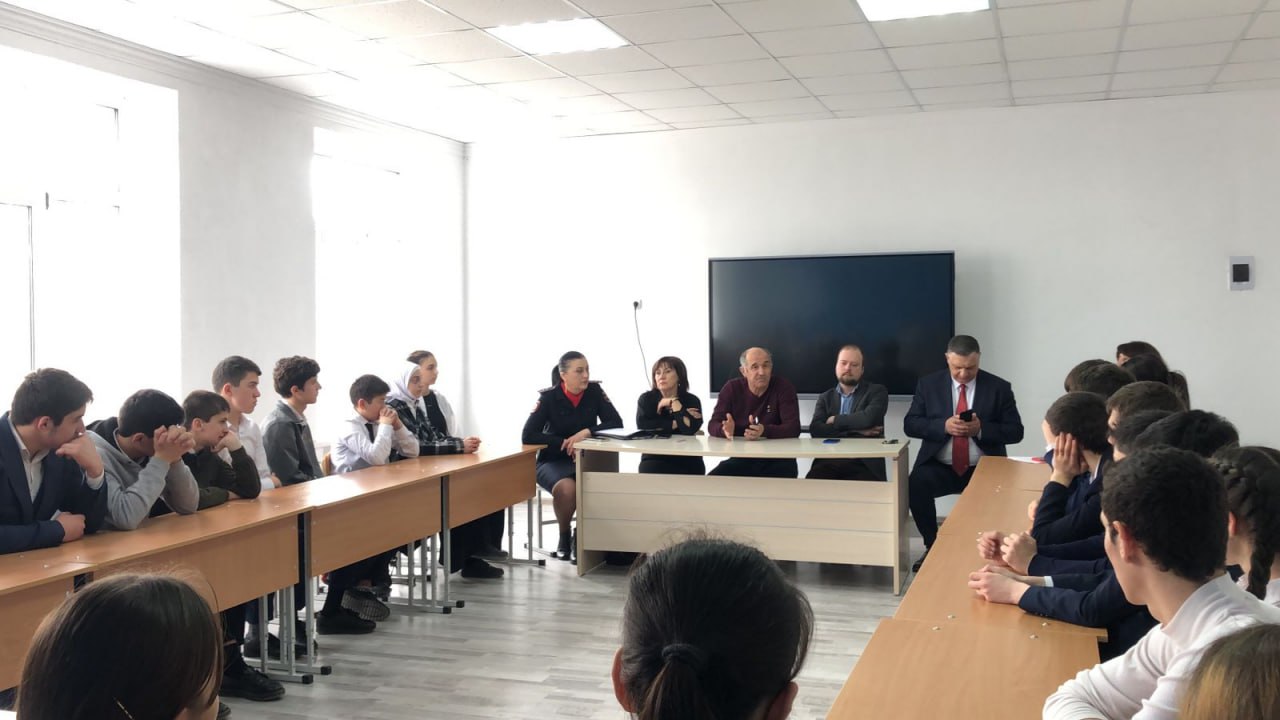 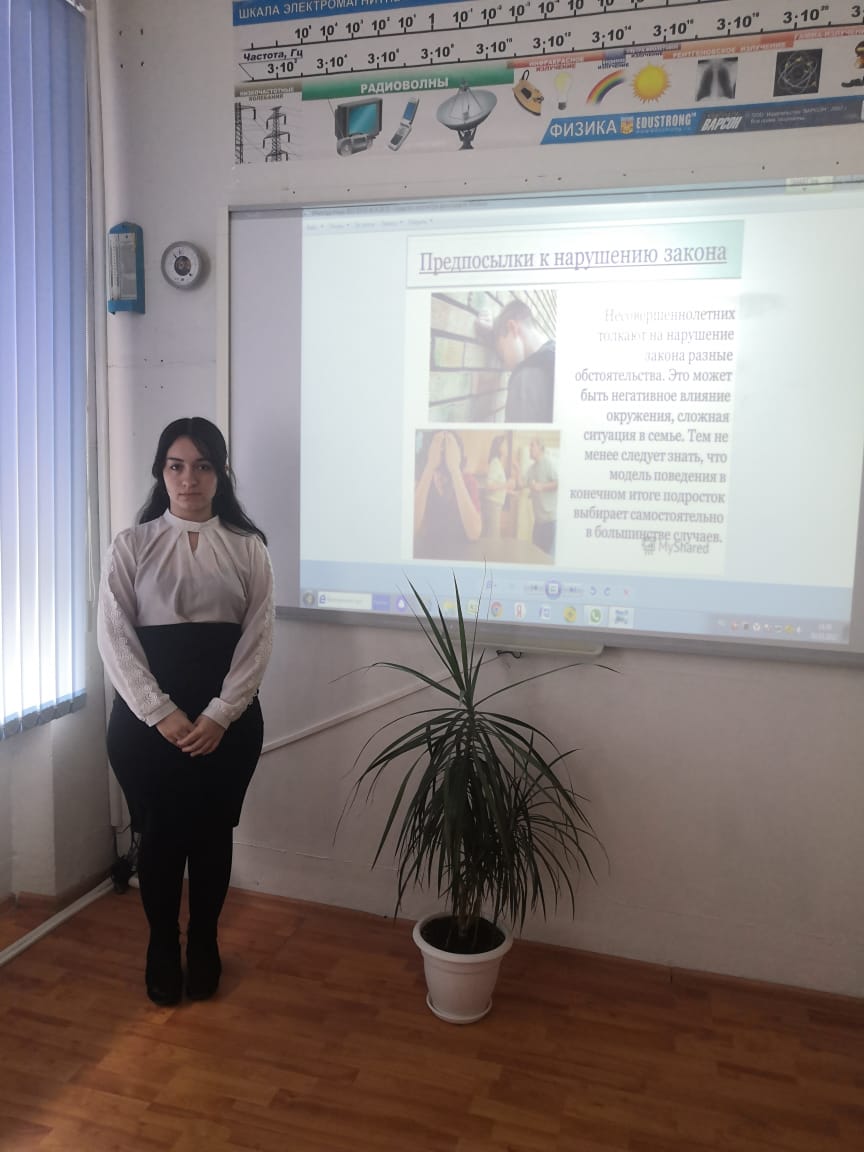 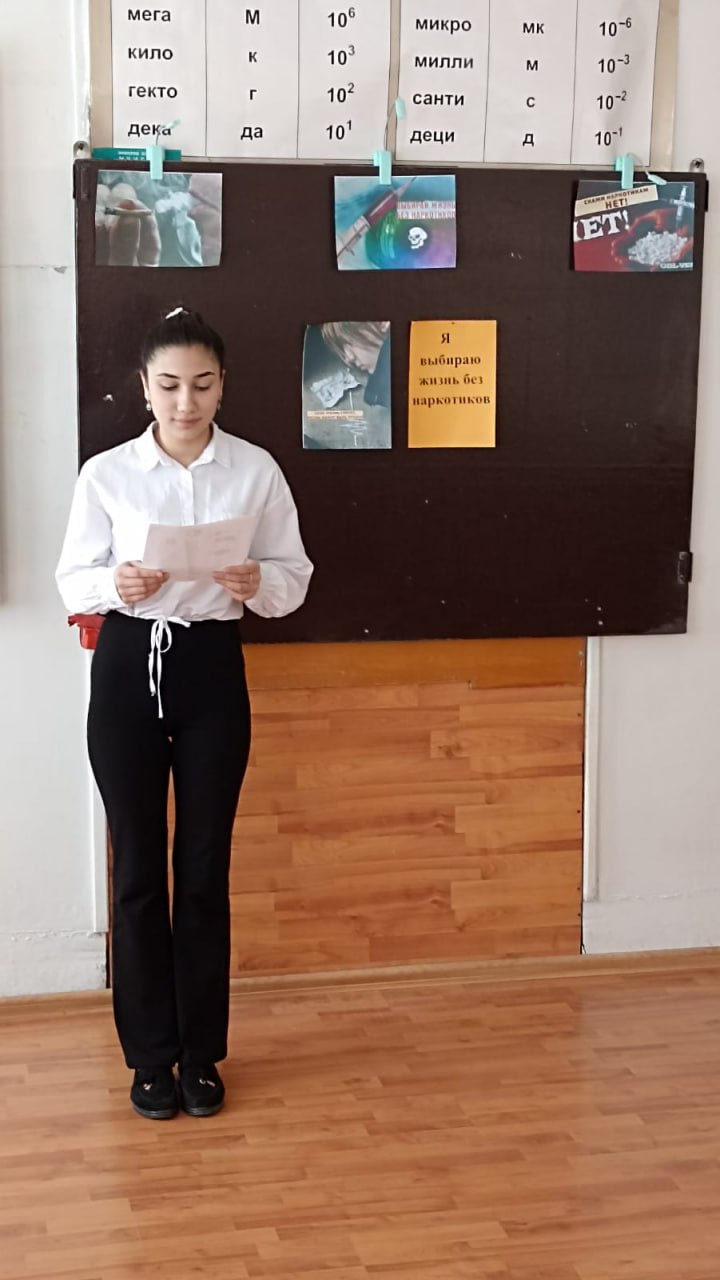 